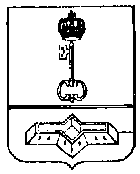 АДМИНИСТРАЦИЯ МУНИЦИПАЛЬНОГО ОБРАЗОВАНИЯШЛИССЕЛЬБУРГСКОЕ ГОРОДСКОЕ ПОСЕЛЕНИЕКИРОВСКОГО МУНИЦИПАЛЬНОГО РАЙОНАЛЕНИНГРАДСКОЙ ОБЛАСТИП О С Т А Н О В Л Е Н И Еот  26 апреля 2024  № 126Об утверждении реестра мест (площадок)накопления твердых коммунальных отходов на территории муниципального образованияШлиссельбургское городское поселениеКировского муниципального района Ленинградской области  В соответствии с Федеральным законом от 06.10.2003 № 131-ФЗ «Об общих принципах организации местного самоуправления в Российской Федерации», постановлением Правительства РФ № 1039 от 31.08.2018. «Об утверждении правил обустройства мест (площадок) накопления твердых коммунальных отходов»: Утвердить реестр мест (площадок) накопления твердых коммунальных отходов на территории муниципального образования Шлиссельбургское городское поселение Кировского муниципального района Ленинградской области согласно Приложению к настоящему постановлению.Признать утратившим силу постановление администрации муниципального образования Шлиссельбургское городское поселение Кировского муниципального района Ленинградской области от 23.04.2021 № 160/1 «Об утверждении реестра мест размещения контейнерных площадок для сбора ТКО на территории МО Город Шлиссельбург Кировского муниципального района Ленинградской области».Настоящее постановление подлежит опубликованию в средствах массовой информации и размещению на официальном сайте администрации муниципального образования Шлиссельбургское городское поселение Кировского муниципального района Ленинградской области.Контроль за исполнением настоящего постановления оставляю за заместителем главы администрации по жилищно-коммунальному хозяйству В.В. Липатовым.ВрИО главы администрации                                                                                       С.Б.ЧхетияРазослано: МКУ «УГХиО»,  в дело